FS2 Home Learning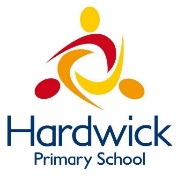 Week Commencing: 1st June 2020FS2 teachers: Mrs Connelly-Haywood and Miss RalphFS2 TAs: Miss HayatMessage from staff:  Mrs Connelly-Haywood – Hello everyone, I hope that you are all still staying safe at home and have been enjoying the sunshine. I have really enjoyed speaking to you on the phone. It has been lovely to hear about how busy you have all been. I have been busy giving my dog Winston a new haircut. It was getting so long that he could not see. I hope to speak to you all soon. Take care everyone!Miss Ralph: Hello, I hope you are all well. It has been lovely to talk to some of you over the last few days, it sounds like you have all been very busy. I hope you have had a lovely restful half term week and enjoyed the sunshine! I have been busy in my garden this week. I hope to speak to you soon. Stay safeYour Home Learning this Week:Every day (Monday to Friday), make sure you choose a *physical, *communication, *reading/phonics, *writing and *maths learning activity. There are also further activities to choose from should you wish to. Physical Home LearningCommunication Home LearningReading/Phonics Home LearningWriting Home LearningMaths Home LearningOther ActivitiesKey skills to continue practising weekly:Write your name.Practise handwriting – try to form the letters on the line correctly.Form numbers correctly.Getting changed on your own.Zip your coat up on your own.  Match the capital letters with the lowercase letters e.g. A a B bNumber bonds to 10.If you are able to access the internet, try these useful websites:Change for life indoor activities: https://www.nhs.uk/change4life/activities/indoor-activities Cosmic Kids - https://www.youtube.com/watch?v=tWSgNEs4IPg Playdough - https://www.bbcgoodfood.com/howto/guide/playdough-recipePets – RSPCA - https://www.youtube.com/watch?v=FOLP8p0jSoAPet animals – Mr Tumble - https://www.youtube.com/watch?v=hU4hyyfv2qsIf you or your child has any further queries regarding their learning projects, please contact admin@hardwick.derby.sch.uk, clearly stating your child’s name and class teacher, and the staff will be in touch to support you and your child. Thank you and stay safe. 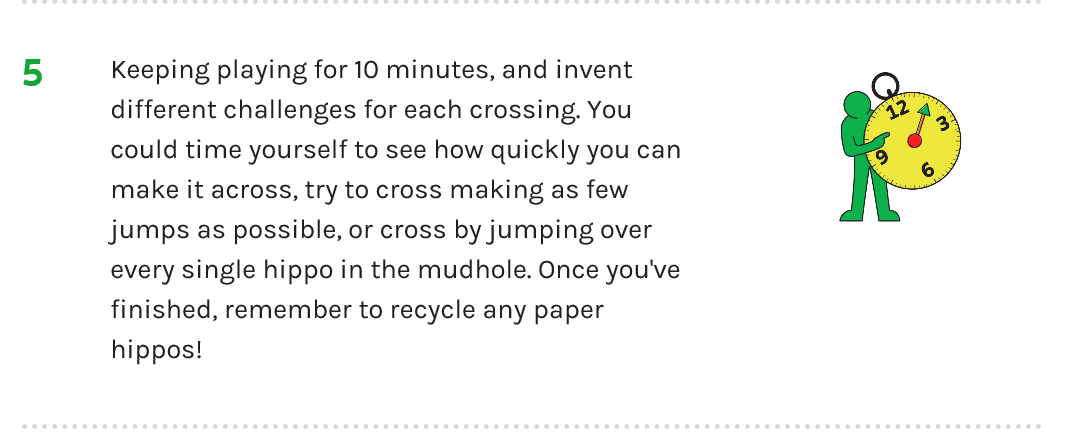 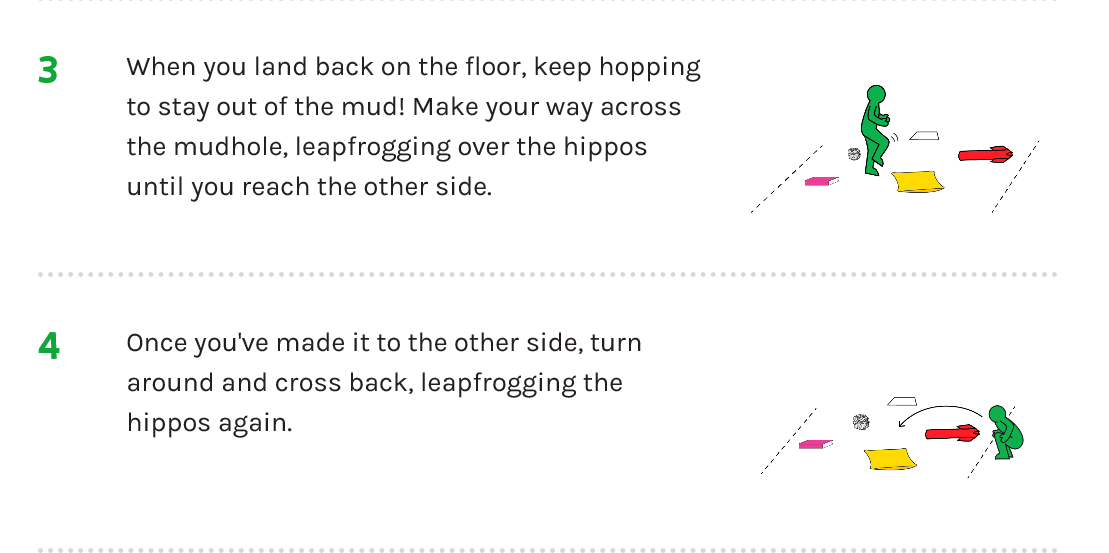 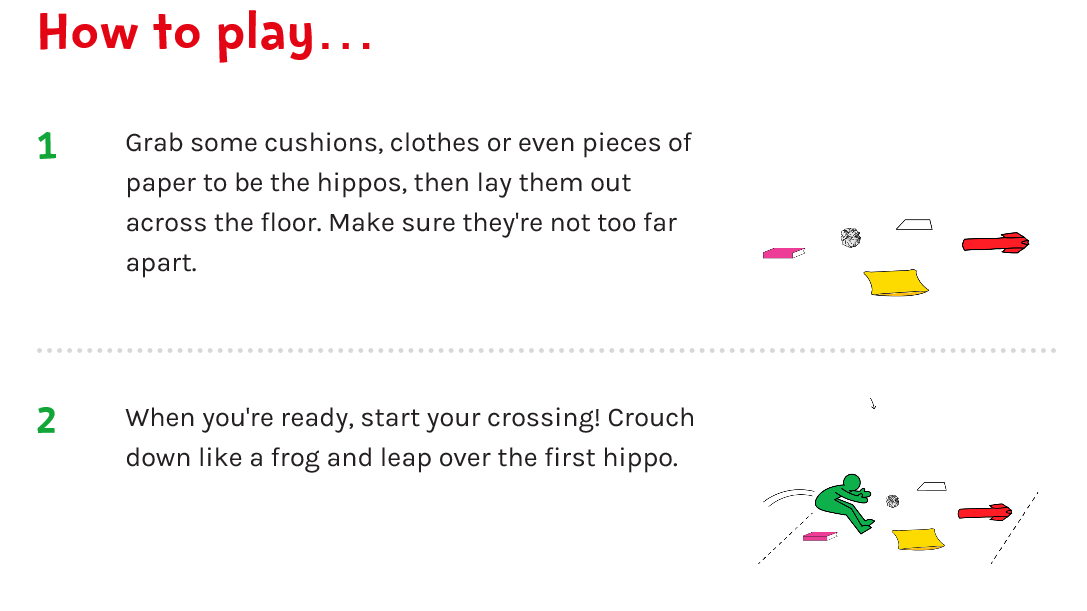 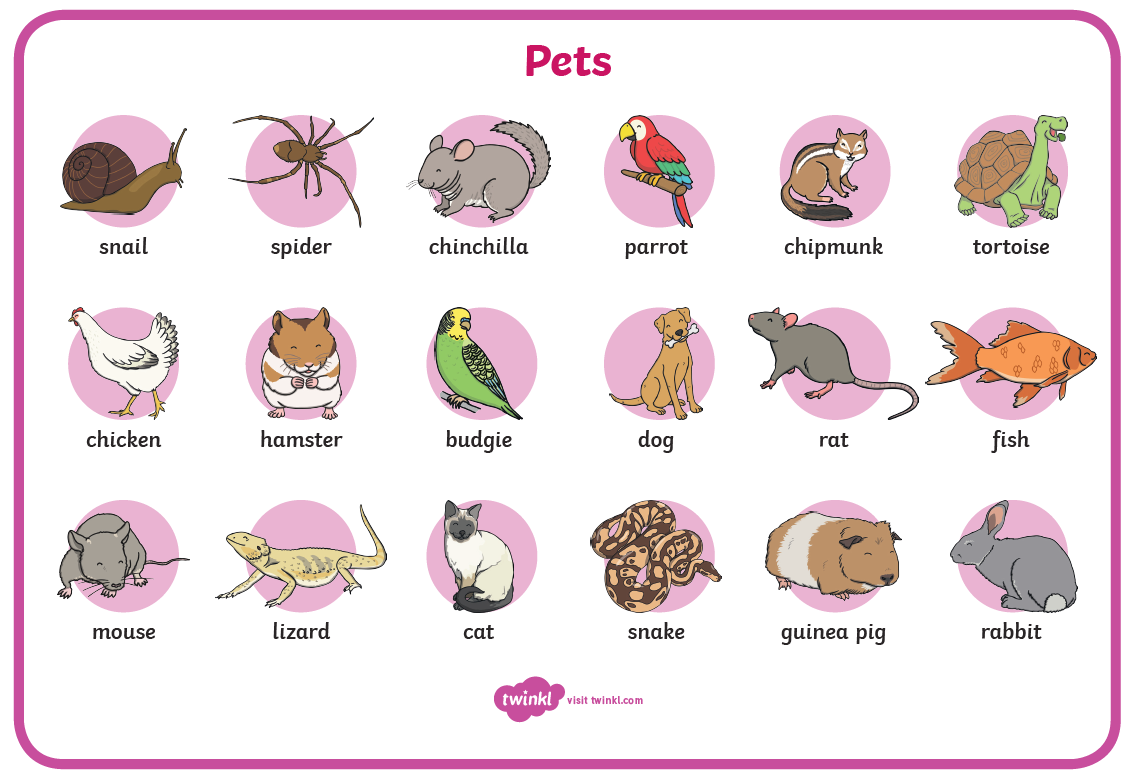 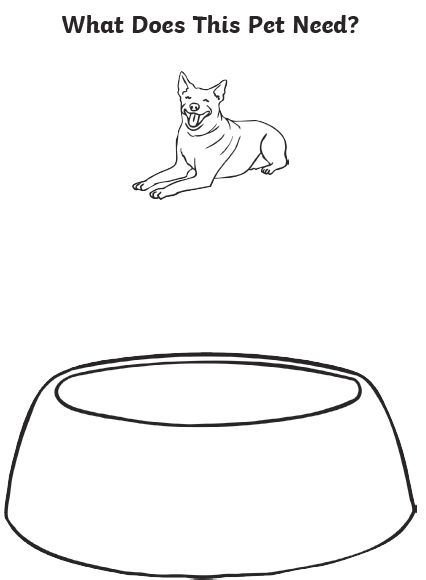 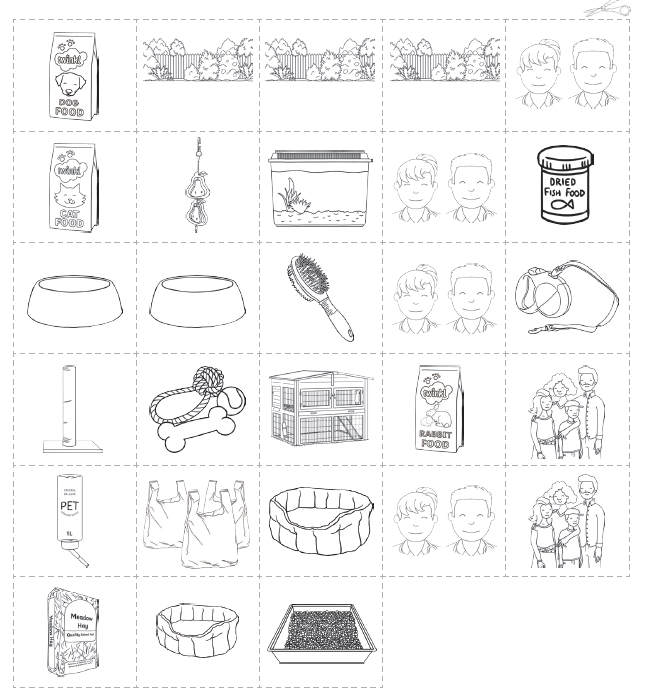 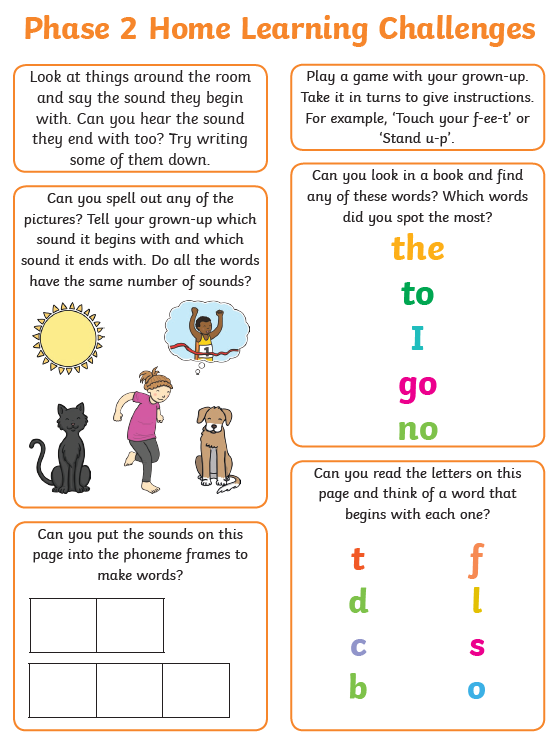 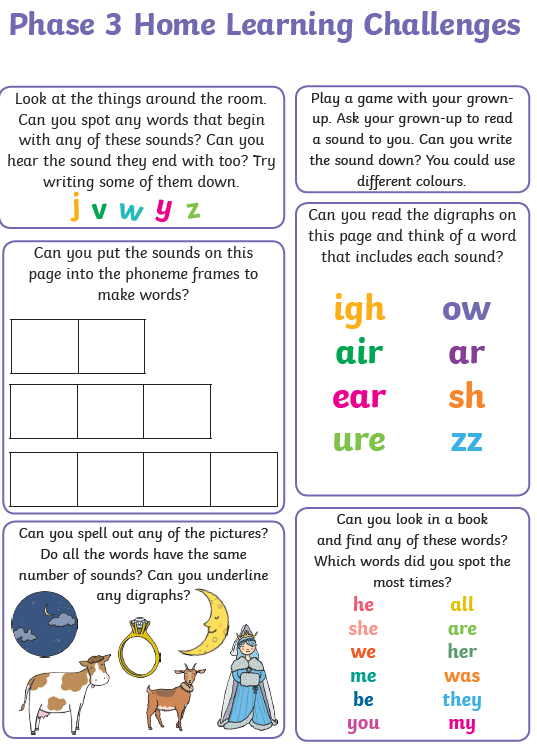 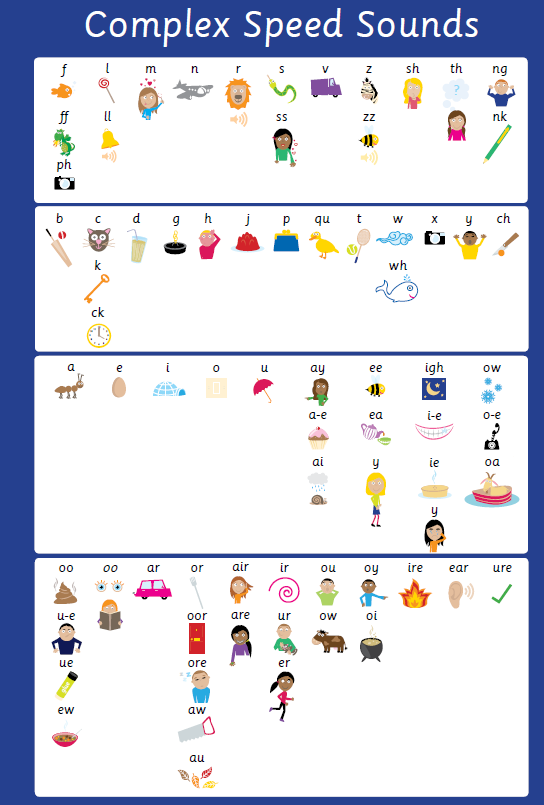 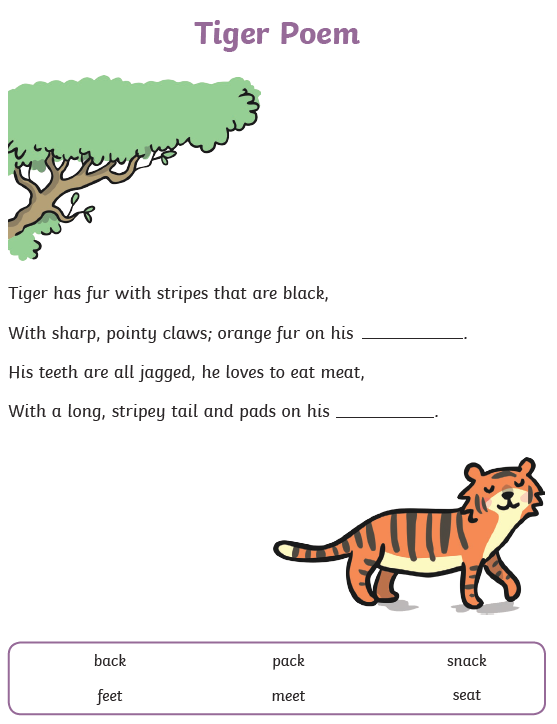 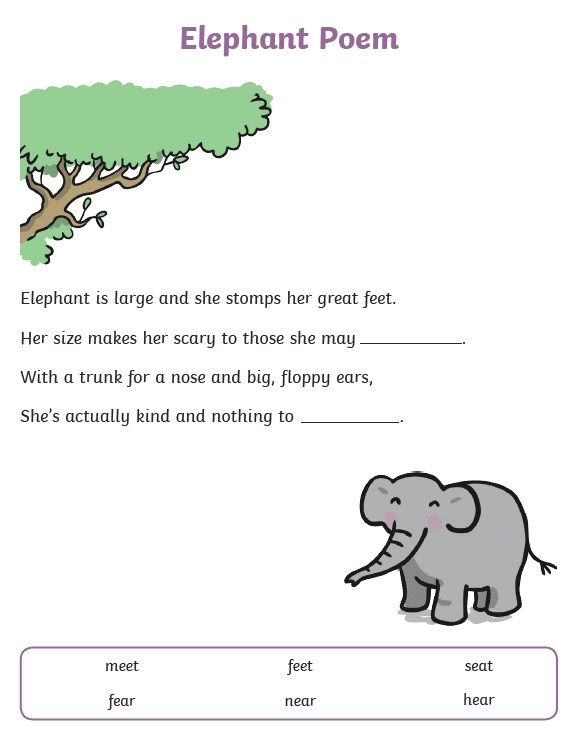 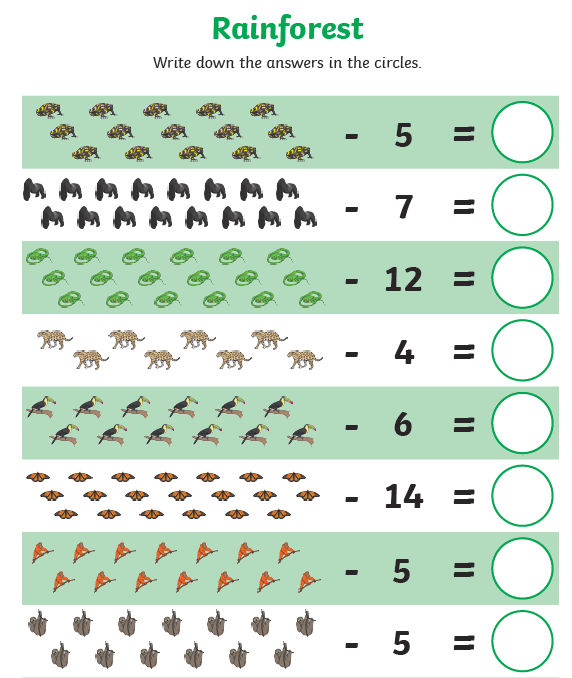 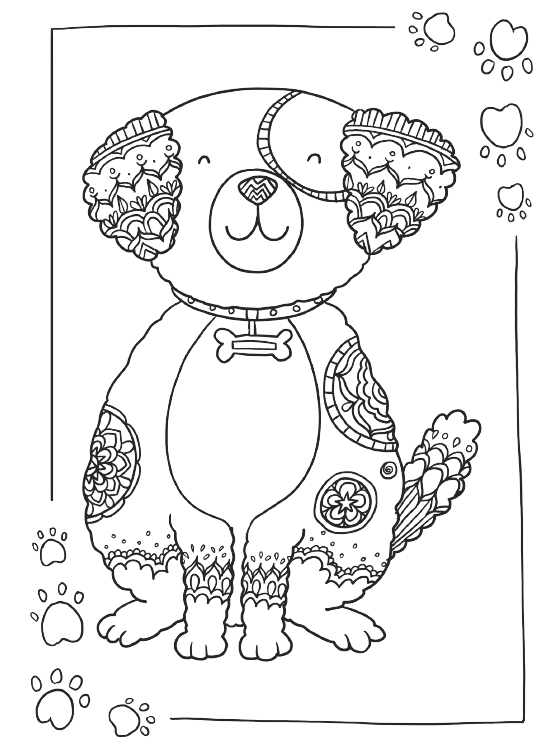 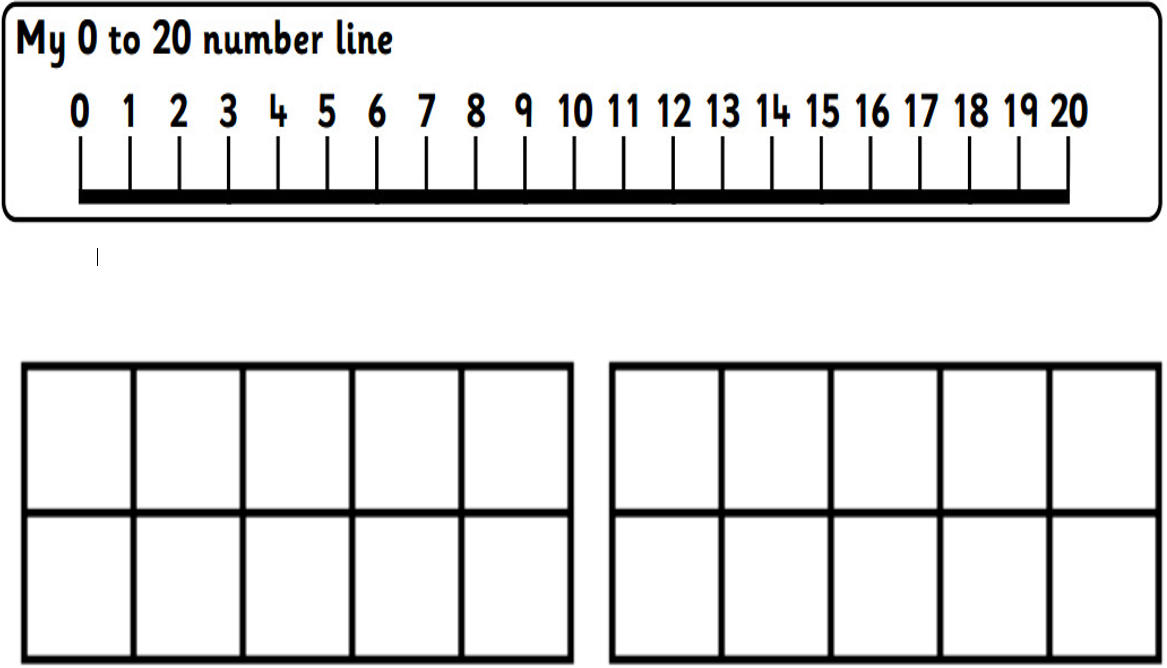 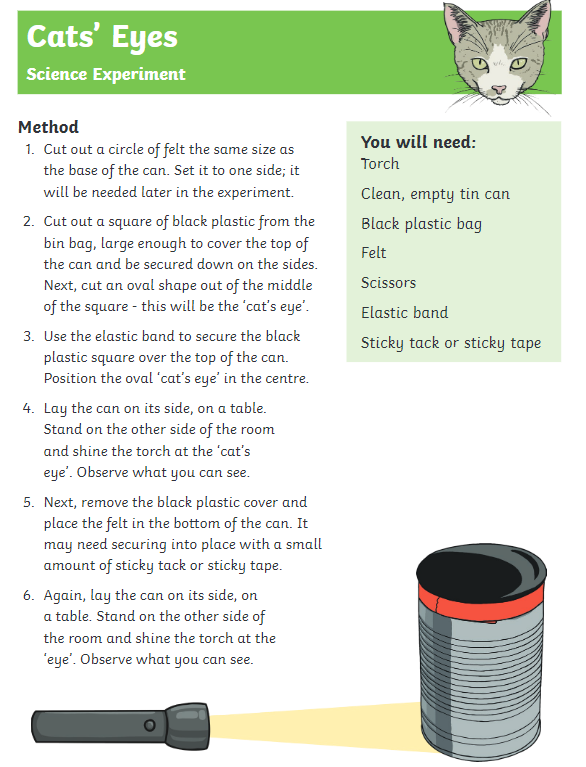 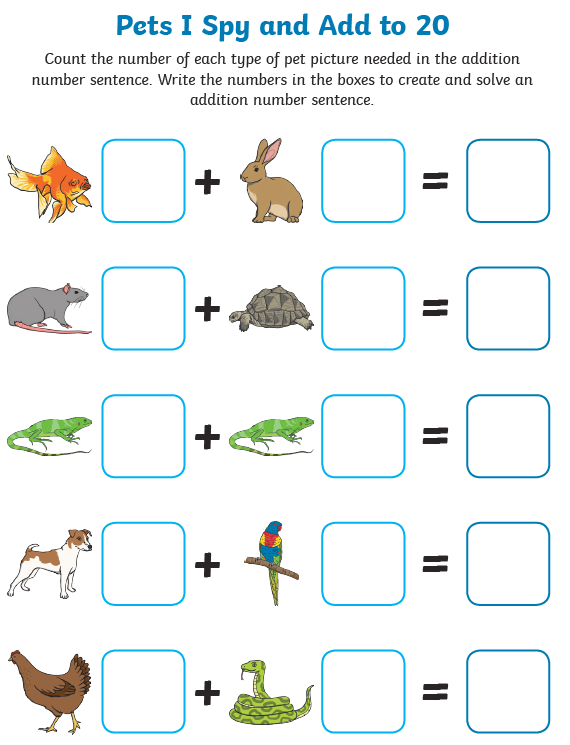 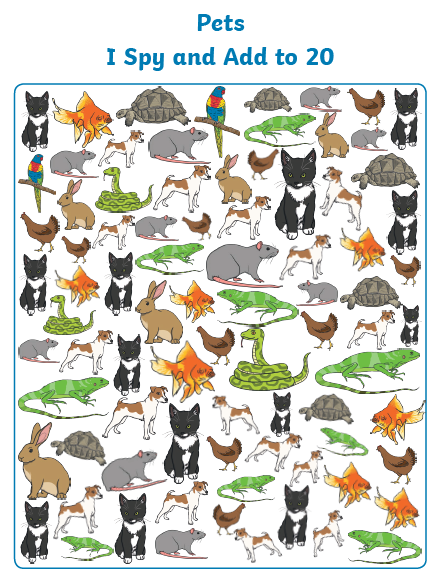 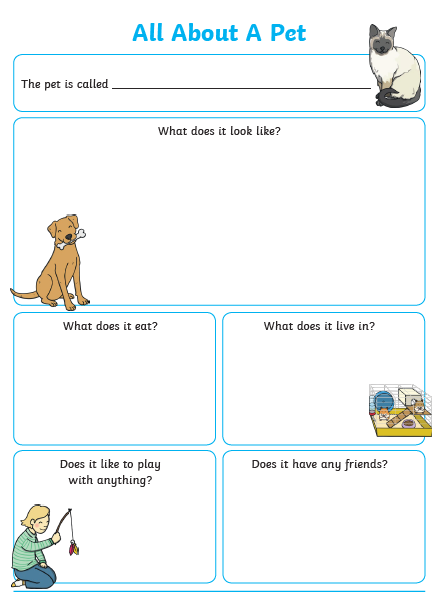 MondayTuesdayWednesdayWednesdayThursdayFridayIf you have the internet, have a go at Cosmic Kids Yoga – dogs!Follow the link in the links section below.If you have the internet, try the 10 minutes shake up - Complete the Pumbaa’s Hippo Hops activity on the Change for life website. Instructions for the game are below. Create an obstacle course using objects in your house/garden. Create an obstacle course using objects in your house/garden. There is a pet colouring sheet for you to look at and enjoy colouring. Put on your favourite music and dance. Can you repeat some dance moves in a sequence?Easier:Do as many of the above activities as you can. If you are finding some of the activities challenging, try these as they are a little easier:Practise holding a pencil and make lines and circles. – Try to write your name. Practice jumping from one spot to another. How far can you jump?Sing heads, shoulders, knees and toes with the actions. Play with your play dough at home. See if you can do these with the dough: roll, squish, pull, pinch, stretch, patEasier:Do as many of the above activities as you can. If you are finding some of the activities challenging, try these as they are a little easier:Practise holding a pencil and make lines and circles. – Try to write your name. Practice jumping from one spot to another. How far can you jump?Sing heads, shoulders, knees and toes with the actions. Play with your play dough at home. See if you can do these with the dough: roll, squish, pull, pinch, stretch, patEasier:Do as many of the above activities as you can. If you are finding some of the activities challenging, try these as they are a little easier:Practise holding a pencil and make lines and circles. – Try to write your name. Practice jumping from one spot to another. How far can you jump?Sing heads, shoulders, knees and toes with the actions. Play with your play dough at home. See if you can do these with the dough: roll, squish, pull, pinch, stretch, patChallenge:If you feel you need a further challenge, try these:Can you teach someone else your dance sequence? Can you perform your dance routine to your family?See if you can create your own play dough pets. Make the different pets and their beds. Challenge:If you feel you need a further challenge, try these:Can you teach someone else your dance sequence? Can you perform your dance routine to your family?See if you can create your own play dough pets. Make the different pets and their beds. Challenge:If you feel you need a further challenge, try these:Can you teach someone else your dance sequence? Can you perform your dance routine to your family?See if you can create your own play dough pets. Make the different pets and their beds. MondayTuesdayWednesdayWednesdayThursdayFridayIf you have the internet, watch the video about pets (link below). What do you know about pets? Do you have a pet? Do you know someone who has a pet? Follow the link in the section below. Look at the word mat. What pets can you see? Can you describe the pet animals?Role play teddy bears picnic. Sit your teddy bears in a circle. Say the actions you are doing. E.g. I am stirring the tea. What will your teddy bear eat/drink?Role play teddy bears picnic. Sit your teddy bears in a circle. Say the actions you are doing. E.g. I am stirring the tea. What will your teddy bear eat/drink?Which pet would you choose and why? What would you need to buy from the shop before you bring your pet home? Can you draw a picture of your dream pet? Use the ‘what does this pet need’ template. Cut and stick the things it will need. Can you fill in the blanks in the rhymes? Use the sheets attached and ask an adult to read the rhyme to you. Easier:Do as many of the above activities as you can. If you are finding some of the activities challenging, try these as they are a little easier:Do you know the noises the pet animals make on the sheet?Learn the actions to go with the animal names – Mr Tumble will help. Easier:Do as many of the above activities as you can. If you are finding some of the activities challenging, try these as they are a little easier:Do you know the noises the pet animals make on the sheet?Learn the actions to go with the animal names – Mr Tumble will help. Easier:Do as many of the above activities as you can. If you are finding some of the activities challenging, try these as they are a little easier:Do you know the noises the pet animals make on the sheet?Learn the actions to go with the animal names – Mr Tumble will help. Challenge:If you feel you need a further challenge, try these:Can you continue the rhyming string? Cat, hat, pat…How many words can you think of?Write your own rhyming string. Challenge:If you feel you need a further challenge, try these:Can you continue the rhyming string? Cat, hat, pat…How many words can you think of?Write your own rhyming string. Challenge:If you feel you need a further challenge, try these:Can you continue the rhyming string? Cat, hat, pat…How many words can you think of?Write your own rhyming string. MondayTuesdayWednesdayWednesdayThursdayFridayFocus on the digraph ‘ure’ Read and write words.sure pure cure secure manure matureCan you write words with ‘ure’ in?Focus on the digraph ‘er’ Read and write words.her hammer letter ladder supper dinner bettersummer farmer shorter longer powderFocus on two syllable words.Read and write words.chicken tonight boatman rooftop farmyard,market, lightning, bedroom. Focus on two syllable words.Read and write words.chicken tonight boatman rooftop farmyard,market, lightning, bedroom. Read the words and draw pictures to match.shell fish shark tooth boat sail ship Focus on reading and writing these key words in a sentence.they, herEasier:Do as many of the above activities as you can. If you are finding some of the activities challenging, try these as they are a little easier: Swap the sounds for y, z, qu yap yes yet yell yum yud yem yock yit – Which words are real?zip, zap, zog, zin, zenquiz, quit, quick, quackHave a go at the Phase 2 challenges on the sheet provided. Easier:Do as many of the above activities as you can. If you are finding some of the activities challenging, try these as they are a little easier: Swap the sounds for y, z, qu yap yes yet yell yum yud yem yock yit – Which words are real?zip, zap, zog, zin, zenquiz, quit, quick, quackHave a go at the Phase 2 challenges on the sheet provided. Easier:Do as many of the above activities as you can. If you are finding some of the activities challenging, try these as they are a little easier: Swap the sounds for y, z, qu yap yes yet yell yum yud yem yock yit – Which words are real?zip, zap, zog, zin, zenquiz, quit, quick, quackHave a go at the Phase 2 challenges on the sheet provided. Challenge:If you feel you need a further challenge, try these: Have a go at the Phase 3 challenges on the sheet provided. Revise all of the sounds from Phase 3. Read and write some words using these sounds: s, a, t, p, i, n, m, d, g, o, c, k, ck, e, u, r, h, b, f, ff, l, ll, ss, j, v, w, x, y, z, qu, sh, ch, th, ng, ai, ee, igh, oa, oo, ar, or, ur, ow, oi, ear, air, ure, erChallenge:If you feel you need a further challenge, try these: Have a go at the Phase 3 challenges on the sheet provided. Revise all of the sounds from Phase 3. Read and write some words using these sounds: s, a, t, p, i, n, m, d, g, o, c, k, ck, e, u, r, h, b, f, ff, l, ll, ss, j, v, w, x, y, z, qu, sh, ch, th, ng, ai, ee, igh, oa, oo, ar, or, ur, ow, oi, ear, air, ure, erChallenge:If you feel you need a further challenge, try these: Have a go at the Phase 3 challenges on the sheet provided. Revise all of the sounds from Phase 3. Read and write some words using these sounds: s, a, t, p, i, n, m, d, g, o, c, k, ck, e, u, r, h, b, f, ff, l, ll, ss, j, v, w, x, y, z, qu, sh, ch, th, ng, ai, ee, igh, oa, oo, ar, or, ur, ow, oi, ear, air, ure, erMondayTuesdayWednesdayWednesdayThursdayFridayWrite a list of pets.What is your favourite pet? What does your favourite pet look like?Think and write a list of adjectives.(black, white, brown, red, fluffy, soft, hard, long, short, etc.) Can you write a sentence about what your pet looks like on the fact file?My pet is…What does your pet eat?Write a list of foods you know.Can you write a sentence about what your pet eats on the fact file?My pet eats …. and … What does your pet eat?Write a list of foods you know.Can you write a sentence about what your pet eats on the fact file?My pet eats …. and … What does your pet live in? Can you write a list of things a pet would live in?Can you write a sentence about where your pet lives on the fact file?My pet lives in…Does your pet like to play with anything?Answer the question on the fat file.My pet plays with… Does your pet have any friends?Answer the question on the fact file. My pet has ___ friends.Easier:Do as many of the above activities as you can. If you are finding some of the activities challenging, try these as they are a little easier:Can you write the names of some pets? For example: dog, cat, fish, frogFill in the pet fact file by answering the questions. Draw pictures and label your answers using the sounds you can hear in the words. Easier:Do as many of the above activities as you can. If you are finding some of the activities challenging, try these as they are a little easier:Can you write the names of some pets? For example: dog, cat, fish, frogFill in the pet fact file by answering the questions. Draw pictures and label your answers using the sounds you can hear in the words. Easier:Do as many of the above activities as you can. If you are finding some of the activities challenging, try these as they are a little easier:Can you write the names of some pets? For example: dog, cat, fish, frogFill in the pet fact file by answering the questions. Draw pictures and label your answers using the sounds you can hear in the words. Challenge:If you feel you need a further challenge, try these:Can you write a short story about a pet of your choice? Once upon a time there was…Challenge:If you feel you need a further challenge, try these:Can you write a short story about a pet of your choice? Once upon a time there was…Challenge:If you feel you need a further challenge, try these:Can you write a short story about a pet of your choice? Once upon a time there was…MondayTuesdayWednesdayWednesdayThursdayFridayWrite the numbers 1-20 and put the numbers in a hat/bag. Pick out a number and count back to 0 from that number. Use the number line to help. E.g. 12 11 10 9 8 7 6 5 4 3 2 1 0Use the ten frames provided to find the answer. Example…12-3=Place 12 objects in the ten frames and remove 3 to find the answer. 14-5=9-6=17-8= Look at the subtraction equations on the sheet. Can you find the answers by crossing out the correct number of objects? Write the answers carefully. Look at the subtraction equations on the sheet. Can you find the answers by crossing out the correct number of objects? Write the answers carefully. Can you find 1 less than a number using the number line? Move your finger back 1 space to find the answer.Example…1 less than 15 is 14.Use the number line to complete the subtraction equations. Practice moving your finger back carefully. 15-5=10-7=20-6=18-4=9-3=Easier: Do as many of the above activities as you can. If you are finding some of the activities challenging, try these as they are a little easier:Count to 10 in different ways. Jump, hop, star jump or clap as you count each number. Count back from 10 in different ways. Point to the numbers on the number line to help.Can you use the ten frames and objects to find the answers to these equations? 10-3=  5-4=  8-3=  7-5=  4-1=Easier: Do as many of the above activities as you can. If you are finding some of the activities challenging, try these as they are a little easier:Count to 10 in different ways. Jump, hop, star jump or clap as you count each number. Count back from 10 in different ways. Point to the numbers on the number line to help.Can you use the ten frames and objects to find the answers to these equations? 10-3=  5-4=  8-3=  7-5=  4-1=Easier: Do as many of the above activities as you can. If you are finding some of the activities challenging, try these as they are a little easier:Count to 10 in different ways. Jump, hop, star jump or clap as you count each number. Count back from 10 in different ways. Point to the numbers on the number line to help.Can you use the ten frames and objects to find the answers to these equations? 10-3=  5-4=  8-3=  7-5=  4-1=Challenge:If you feel you need a further challenge, try these:Can you create and complete your own subtraction equations? What is your favourite method? (Number line, crossing out, tens frame)Can you create your own subtraction number problems? Example…I have 12 sweets but my friend eats 3 of them. How many do I have left?Challenge:If you feel you need a further challenge, try these:Can you create and complete your own subtraction equations? What is your favourite method? (Number line, crossing out, tens frame)Can you create your own subtraction number problems? Example…I have 12 sweets but my friend eats 3 of them. How many do I have left?Challenge:If you feel you need a further challenge, try these:Can you create and complete your own subtraction equations? What is your favourite method? (Number line, crossing out, tens frame)Can you create your own subtraction number problems? Example…I have 12 sweets but my friend eats 3 of them. How many do I have left?Play pet “I spy.”I spy with my little eye something beginning with…Can you complete the ‘I spy’ and ‘add to 20’ worksheet?Make something for a friend you have missed from school. It could be a picture/bracelet/painting etc…Have a go at the science experiment provided. Can you find and read a story about a pet with a grown up?Can you ice a biscuit like the face of an animal? 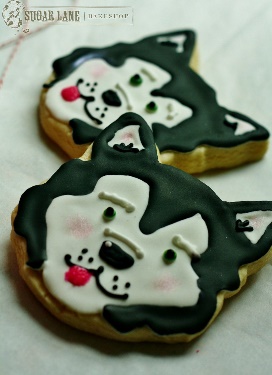 